Муниципальное Бюджетное Общеобразовательное Учреждение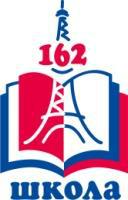 города Новосибирска «Средняя общеобразовательная школа № 162с углубленным изучением французского языка»Информационно - творческий проект по художественно-эстетическому развитию дошкольников«Свистульки дедушки Филимона»Разработали: воспитатель высшей квалификационной категории Четверухина Маргарита Олеговна,воспитатель первой квалификационной категории Минакова Оксана ЮрьевнаУчастники: воспитанники второй младшей группы № 5, родители воспитанников Новосибирск 2019«Самым высоким видом искусства, самым талантливым, самым гениальным является народное искусство, то есть то, что запечатлено народом, сохранено, то что народ пронес через столетия»М И. КалининПостановка проблемы: Образовательная программа МБОУ СОШ №162 разработана на основе основной общеобразовательной программы «От рождения до школы» под редакцией Н. Е. Вераксы, одной из основных задач которой является формирование интереса к эстетической стороне окружающей действительности, эстетического отношения к предметам и явлениям окружающего мира, произведениям искусства; воспитание интереса к художественно-творческой деятельности. Таким образом, одним из приоритетных направлений в нашей работе является художественно-эстетическое воспитание детей дошкольного возраста. В своей группе мы не первый год работаем в этом направлении. Мы успешно знакомили детей старшего и подготовительного возраста в народным декоративно-прикладным творчеством. Однако в этом году работая с детьми 3-4 лет (вторая младшая группа) мы столкнулись с рядом проблемных вопросов:Как сформировать интерес детей к народному декоративно прикладному творчеству?Как познакомить малышей с историей промысла в доступной форме? Как в доступной форме научить младших дошкольников выполнять элементы росписи?Как повысить уровень компетентности родителей в вопросе воспитания духовно-нравственных и эстетических чувств детей?Обоснование актуальности проекта:Идея создания проекта «Свистулька дедушки Филимона» возникла на основании убеждений о том, что первые яркие впечатления о родной стране, о Родине дети получают в процессе ознакомления с произведениями народного творчества.В современном мире, где дети перегружены информацией и избалованы разнообразными яркими игрушками народное творчество обладает особой эстетической, нравственной и познавательной ценностью. Оно хранит в себе исторический опыт многих поколений, а так же играет огромную роль в развитии патриотических чувств ребенка. Филимоновские игрушки  одновременно и узнаваемы и сказочны, что очень важно для развития образного мышления и воображения. Ценность филимоновской игрушки в её корнях, уходящих в глубокую древность. Мастера - филимоновцы  бережно хранят традиции своих предков. Приобщение младших дошкольников к созданию образа филимоновской игрушки (через лепку, составление узоров, рисование) в игровой форме решает поставленные нами проблемные вопросы и делает данную тему актуальной.Цель проекта: Сформировать интерес младших дошкольников к ценностям традиционной культуры в процессе ознакомления их с одним из видов русских народных промыслов.Задачи:ОбразовательныеСформировать интерес детей к народному промыслу;Познакомить детей с филимоновским промыслом, его историей и традициями.РазвивающиеФормировать практические умения и навыки в составлении филимоновских узоров, учить располагать рисунок кругами и полосками, используя в узоре элементы филимоновской росписи;Развивать мелкую моторику, цветовосприятие и цветосочетание;Обогащать впечатления детей произведениями современных писателей, поэтов и  композиторов по данной тематике.ВоспитательныеПрививать эстетический вкус к окружающему миру через ознакомление с предметами народного искусства, средствами выразительности изделий народных умельцев;Воспитывать патриотизм,  уважение к труду народных мастеров и чувство гордости за величие, талант и творческое  наследие  своего  народа.Участники проекта: старший воспитатель, воспитатели второй младшей группы № 5, музыкальный руководитель, воспитанники второй младшей группы, родители воспитанников.Тип проекта: информационно – творческий,  краткосрочный,  групповой.Сроки реализации проекта: декабрь-январь 2018-19.Ресурсное обеспечение1.Цифровой фотоаппарат, компьютер, проектор, сеть Интернет;2. Канцелярские товары; бумага, краски, кисти, глина и т. д.;3.Материалы на печатной основе: плакаты с образцами филимоновских изделий, несколько свистулек, мужской русский – народный костюм, раздаточные и демонстрационные материалы. Методы и приемы работы:Наглядные: видеоматериалы, плакаты с образцами изделий и отдельными элементами росписи, демонстрационные картинки, настольно-печатные и дидактические игры; Исследовательские: постановка проблемных вопросов;Словесные: чтение литературы, беседы, словесные инструкции, объяснения, указания, консультации для родителей;Практико-ориентированные: создание поделок и рисунков участниками проекта.Планируемый продукт: выставка детского творчества «Свистульки дедушки Филимона».Этапы реализации Проекта:I этап: подготовительный (организационно-диагностический).II этап: основной (практический).III этап: заключительный (итоговый).ПЛАН РЕАЛИЗАЦИИ ПРОЕКТАПредполагаемые результаты:У детей сформирован интерес ценностям традиционной культуры;Сформированы знания детей на тему истории возникновения народного промысла, о  богатстве и разнообразии филимоновского промысла, особенностях орнамента, используемых цветах и формах;Созданы наглядно-дидактические пособия по народному промыслу филимоновская игрушка, пополнена база мультимедийных презентаций и видеотека группы;Дополнена развивающая предметно-пространственная среда;Сформированы практические умения и навыки в составлении филимоновских узоров с использование элементов  филимоновской росписи.Список литературы:1.Проектная деятельность дошкольников» Н.Е.Веракса, А.Н.Веракса2.«Изобразительная деятельность в детском саду» младшая группа И.А.Лыкова3.Альбом для детского художественного творчества «Филимоновская игрушка»4.Комплект технологических карт по лепке «Филимоновская игрушка»    5.Демонстрационный материал «Филимоновская игрушка»6.http://www.metodkabinet.e Приложение 1Комплексно-тематическое планирование к проекту «Свистульки дедушки Филимона»Приложение 2 Мониторинг  уровня знаний детей, полученных при реализации проекта «Свистульки дедушки Филимона»Методы: беседа, педагогические наблюдения.Цель: выявление уровня сформированности знаний о народном промысле филимоновская игрушка. Беседа должна проходить в спокойной доверительной обстановке. В ходе беседы используются наглядные пособия в виде иллюстраций, фотографий.В качестве оценивания эффективности реализации программы также используются продукты детского творчества, оформление творческого альбома.Вопросы беседы:Какие цвета используют мастера в своей росписи?Из каких элементов можно составить филимоновский узор? Какие игрушки расписывают филимновской росписью? (не мене 3х наименований)Из какого материала сделаны филимоновские игрушки?Что ты можешь рассказать о филимоновской игрушке?Высокий уровень -15- 12 балл;Средний уровень - 11-7 баллов;Уровень ниже среднего - 6-3 баллов.Приложение 3Конспект занятия по ознакомлению с окружающим миромво второй младшей группе «Филимоновские свистульки»Цель: Познакомить детей с народным промыслом – филимоновская игрушка, как с одним из ярчайших представителей народного искусства, с его историей и основными отличительными чертами.Задачи:Рассказать о промысле села Филимоново;Дать представление о технологии создания игрушек и из дальнейшей росписи;Формировать навыки выполнения филимоновских узоров;Учить детей воспринимать красоту родной культуры.Оборудование: русский народный мужской костюм для дедушки Филимона, образцы филимоновских свистулек из глины с традиционной росписью, доска, плакаты с образцами росписи, краски трех цветов, кисти, ватные палочки, матерчатые салфетки, баночки с водой, трафареты филимоновских петушков.Словарь: гончар, свистулька, промысел, филимоновские игрушки, мастерица, барышня.Предварительная работа: просмотр видеоматериалов и чтение художественной литературы на заданную тему.ХОД ООДВоспитатель зовет детей подойти к столу с народными игрушкамиВоспитатель(В): Ребята посмотрите какие красивые игрушки я вам сегодня приготовила. Такие игрушки называются народные, потому что все они сделаны руками людей. Давным-давно игрушки стоили очень дорого, и мало кто мог позволить себе купить их своим детям, но ведь все дети очень любят играть в игрушки, правда?Дети(Д): Да!В: Знаете что делали люди, которые не могли купить игрушки? Они мастерили их самостоятельно. Мастерить значит – делать своими руками. Игрушки делали из ткани, мочала, из дерева. Мыс вами уже знакомились с глиной, так вот из глины тоже делали игрушки, и с такими глиняными филимоновскими игрушками мы и познакомимся, а расскажет нам про них наш гость, я его специально пригласила… Звучит русская народная мелодия, входит Дедушка Филимон с корзинкойВ: Смотрите, ребята, а вот и он, кто к нам пришел?Д: ДедушкаВ: Правильно, давайте с ним поздороваемсяД: Здравствуйте!Дед Филимон (Ф): Здравствуйте ребята! Узнали меня?Д: НетФ: Ой, совсем забыл, да я же не представился. Меня зовут Филимон, дедушка Филимон. По профессии я гончар – это такой человек который умеет делать разные предметы из глины. Например посуду и игрушки. Я приехал к вам из моей родной деревни Филимоново, где мы придумали делать вот такие игрушки (показывает свистульку и свистит в нее). Посмотрите внимательно (обращает внимание на стол с игрушками) какие игрушки вы видите? Какая вам больше всего понравилась?Д: ответы детей (лошадка, котик и т.д.)Ф: Правильно, наши игрушки в основном изображают животных – козликов, лошадок, котов, коров, петушков, уточек (демонстрирует игрушки на столе или плакате). А это – Барышня и ее друг Солдат. Раньше эти игрушки всегда делали по одной, но потом мастерицы придумали их соединить вместе и получилась вот такая фигурка – Парочка. Обратите внимание что у всех наших игрушек очень длинные шей, о этому признаку можно узнать что перед вами филимоновская игрушка. А вы заметили как раскрашены наши игрушки? Какими цветами?Д: ответы детейФ: Правильно, в нашей деревне принято составлять узор из полосок, точек и кружочков, используя при этом три основных цвета: желтый, красный или розовый и зеленый. По этим цветам нашу игрушку легко узнать. Иногда мастерицы добавляют в рисунок черный, синий и другие цвета. Посмотрите как выглядит не разакрашеная, не расписанный петушек (демонстрирует фигурку из глины и листок с трафаретом). Какая игрушка вам нравится больше?Д: Цветная!Ф: Хорошо тогда я предлагаю вам сейчас пройти к своим столам и попробовать расписать такую лошадкуВ: Но сначала мы подготовим наши пальчики к работе: Ладошки сложим мы вдвоемДруг об друга мы потремКулачки потом сожмем,В руки кисточку возьмем.Пальчики сожмем и покатаем.Для детей заранее подготовлены рабочие места, на отдельном столе стоят баночки с краской, на выбор детям. Очень важно дать детям возможность закрепить полученные знания, самостоятельно выбрав цвета. Воспитатель вешает на доску два-три варианта росписи.В:  Сейчас вы будете работать самостоятельно, а затем мы с вами составим альбом из наших рисунков и подарим его дедушке Филимону.Ребята, внимательно посмотрите на образцы рисунков, кисточку старайтесь держать правильно. Не забывайте промывать кисточку и убирать лишнюю воду. Старайтесь узор наносить уверенно и равномерно. Ф: Вслушайтесь в звуки музыки и приступайте к работе. Расписывайте вдумчиво с душой, фантазируйте, постарайтесь прикоснутся к народному искусству.Звучит русская народная мелодия, дети выполняют задание. Во время практической работы воспитатель делает целевые обходы:1. контроль правильной техники рисования;2. контроль правильности выполнения приемов работы;3. оказание помощи воспитанникам, испытывающим затруднения;4. контроль объема и качества выполненной работы.Ф: Какие красивые игрушки у вас получились! По работам видно, что вы все старались, расписывать свою лошадку филимоновской росписью. А мне пора, альбом с вашими красивыми работами я обязательно покажу нашим деревенским мастерицам. До свиданья ребята!Д: До свиданья, дедушка Филимон!Через какое то время после занятия можно провести рефлексию, задать детям вопросы по ходу занятия и закрепить полученные знания.№МероприятиеУчастникиУчастникиСроки реализацииПланируемый результатI этап: подготовительный (организационно-диагностический)I этап: подготовительный (организационно-диагностический)I этап: подготовительный (организационно-диагностический)I этап: подготовительный (организационно-диагностический)I этап: подготовительный (организационно-диагностический)I этап: подготовительный (организационно-диагностический)1.Изучение и анализ методической литературы по данной темевоспитатели01.12.2018-09.12.201801.12.2018-09.12.2018Изучить методическую литературу по данной теме и подобрать программное обеспечение проекта2.Информирование и анкетирование родителейвоспитатели10.12.2018-14.12.201810.12.2018-14.12.2018Познакомить родителей с планом работы, оценить степень их вовлеченности в тему проекта3.Создание творческой группы из числа  педагогов с целью составления комплексно-тематического плана реализации проекта (Приложение 1)воспитатели 10.12.2018-21.12.201810.12.2018-21.12.2018Разработан план работы по ознакомлению детей с народным промыслом – Филимоновская игрушка4.Интервьюирование воспитанников с целью установки уровня знаний детей на заданную тему (Приложение 2)воспитатели24.12.2018-28.12.201824.12.2018-28.12.2018Установить уровень знаний детей на заданную тему5.Создание развивающей предметно-пространсвенной среды по теме проектавоспитатели родители28.12.2018-29.12.201828.12.2018-29.12.2018Организация в группе мини музея «Филимоновские свистульки»II этап: основной (практический)II этап: основной (практический)II этап: основной (практический)II этап: основной (практический)II этап: основной (практический)II этап: основной (практический)1.Создание интерактивных и наглядных материалов для проведения ООД и совместной деятельностивоспитателивоспитателиВ ходе проектаПредметно-пространственная развивающая среда группы дополнена на заданную тему2.Чтение художественной литературывоспитателивоспитателиВ ходе проектаЭмоциональная вовлеченность детей в тему проекта 3.Реализация  комплексно-тематического плана творческий проект по художественно-эстетическому воспитанию дошкольников«Свистулки дедушки Филимона»воспитателивоспитателиЯнварь 2019Программа проекта полностью реализована4.Просмотр видео материалов по темевоспитатели, родители, детивоспитатели, родители, детиВ ходе проектаРасширены и дополнены знания детей на заданную тему5.Реализация работы с мини музеем «Филимоновские свистульки»воспитатели, родители, детивоспитатели, родители, детиВ ходе проектаДети подробно познакомились с разнообразием узоров филимоновской росписи и примерами работ6.Стендовое консультирование родителей по теме проектавоспитателивоспитателиВ ходе проектаПовышен уровень компетенции родителей по вопросам воспитания духовно-нравственных и эстетических чувств детейIII этап: заключительный (итоговый)III этап: заключительный (итоговый)III этап: заключительный (итоговый)III этап: заключительный (итоговый)III этап: заключительный (итоговый)III этап: заключительный (итоговый)1.Интервьюирование воспитанников с целью установки уровня усвоения детьми материала по теме проекта (Приложение 2)воспитатели, дети, родителивоспитатели, дети, родители21.01.2019-25.01.2019Установлен уровень знаний полученных воспитанниками в ходе реализации проекта 2.Оформление выставки детских работ «Свистульки дедушки Филимона»воспитателивоспитатели25.01.2019-31.01.2019Организация выставки, посещение выставки младшими дошкольниками 3.Обобщение опыта работы по проектувоспитателивоспитателиИтоговый педсовет 2019Опыт работы по проекту обобщен4.Распространение опыта работы на семинарах и педагогических советахвоспитателивоспитателиОпыт работы по проекту представлен на внешнюю экспертизу№Наименование мероприятияДата проведенияФорма работыЗадачи1.Чтение стихотворений о филимоновкой игрушке09.01.2019Самостоятельная деятельностьСформировать у детей интерес и эмоциональную вовлеченность в тему проекта2.Просмотр детской передачи о филимоновской игрушке «Филимоновские игрушки из белой глины»10.01.2019Самостоятельная деятельностьПродолжать формировать интерес к народному промыслу3.Рассматривание альбомов с примерами филимоновской росписи11.01.2019Самостоятельная деятельностьПривлечь детей к использованию мини музея «Филимоновские свистульки». Побуждать детей совместно с воспитателем изучать примеры росписи, интересоваться элементами и цветовыми сочетаниями4.Ознакомление с окружающим миром «Филимоновские свистульки»14.01.2019Образовательная деятельностьПодробно познакомить детей с историей возникновения филимоновского промысла, рассказать об основных элементах и цветовых сочетаниях5.Развитие речи: чтение художественной литературы «Сказка о филимоновской игрушке» 15.01.2019Образовательная деятельностьПродолжать учить внимательно слушать сказку и отвечать на вопросы по содержанию6.Художественное творчество. Аппликация «Филимоновская лошадка»16.01.2019Образовательная деятельностьПредложить детям предать образ филимоновской игрушки в аппликации. Учить составлять узор из предложенных элементов7.Художественное творчество. Лепка  «Птичка»17.01.2019Совместная деятельностьТренировать детей в работе с пластилином применять необходимые навыки для лепки птичек из глины8.Работа в уголке художественного воспитания: работа с раскрасками17.01.2019Совместная деятельностьПоощерять инициативу детей при работе с раскрасками на заданную тему. Продолжать формировать представление о промысле9.Художественное творчество. Рисование «Расписной петушок»18.01.2019Образовательная деятельностьФормировать навык, рисования прямых и тонких линий на бумаге, используя допустимые в филимоновской расписи цвета10.Беседа на тему «Разноцветные свистульки»21.01.2019Совместная деятельностьОбобщать и дополнять знания детей об истории возникновения филимоновского промысла11.Музыка. Интегрированое занятие «Игра на музыкальных инструментах»21.01.2019Образовательная деятельность Развивать музыкальный слух, учить детей играть на свистульках. Формировать представление о том что народные промыслы и музыка взаимосвязаны12.Художественное творчество. Лепка из глины «Филимоновский петушок»23.01.2019Образовательная деятельностьФормировать навыки работы с глиной, развивать мелкую моторику, учить передавать знакомый образ при работе с глиной13.Работа в уголке художественного воспитания: работа с карточками «продолжи узор»24.01.2019Самостоятельная деятельностьПродолжать формировать умение рисовать тонки и ровные линии14.Художественное творчество. Рисование «Расписной петушок»25.01.2019Образовательная деятельностьФормировать умение рисовать линии, на обемной фигуре, замыкая из в кольцо. Побуждать испоьзовать элементы филимоновской росписи при работесфигуркой15.Оформление выставки «Свистульки дедушки Филимона»25.01.2019Совместная деятельносьПровести рефликсию проделанной работы. Учить детей гордится своим творчествомКритерииБаллыРебенок уверенно, без подсказки взрослого, правильно отвечает на поставленный вопрос.3 баллаРебенок в основном правильно отвечает на вопрос, иногда требуются подсказки педагога.2 баллаРебенок не может правильно и самостоятельно ответить на вопрос. Для правильного ответа требуется помощь педагога.1 балл